الهيئة القومية لضمان جودة التعليم والاعتماد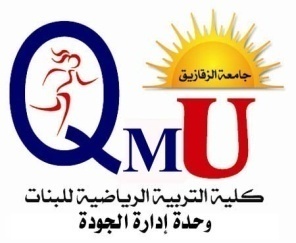 نموذج رقم (12)جامعة: الزقازيقكلية: التربية الرياضية بناتقسم:توصيف مقرر دراسىبيانات المقررأستاذ المادة: أ.د/                                رئيس القسم العلمى: أ.د/  نموذج رقم (11أ)جامعة:  كلية:قسم: مصفوفة المعارف والمهارات المستهدفة من المقرر الدراسىالهيئة القومية لضمان جودة التعليم والاعتماد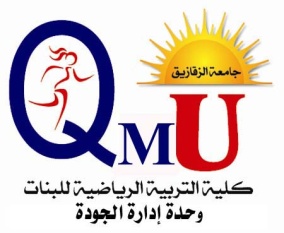 نموذج رقم ( 16 )تقرير مقرر   الفرقة   20 / 20جامعة: الزقازيقكلية: التربية الرياضية بناتقسم:   معلومات أساسية:معلومات متخصصة:اسم منسق المادة: ا/د:.                                                               التوقيع :  أ.د/ التاريخ:    /7 /   20  نموذج رقم (15)تقرير عن برنامج بكالوريوس تربية رياضية شعبة عامةالعام الأكاديمى        /      /      مجامعة / أكاديمية: الزقازيقكلية / معهد:  التربية الرياضية بناتقسم:  جميع الأقسام العلميةأ - معلومات أساسيةب - معلومات متخصصة٨- المعايير الأكاديمية :٩-  تقويم طلاب لقياس مدى إكتساب المستهدف من التعليم :١٠ - الإمكانيات التعليمية :١١ - إدارة الجودة والتطوير :١٢ - مقترحات تطوير البرنامج :تم مناقشة التقرير واعتماده بمجلس الكلية المنعقد رقم (    ) بتاريخ    /    /                                                                                                                                توقيع عميد الكلية                                                                                                أ.د/ نموذج رقم (11ب)جامعة:  الزقازيقكلية: التربية الرياضية بناتقسم:   مصفوفة المعارف والمهارات المستهدفة من البرنامج التعليمية  منسق البرنامج: أ.د/                                                                                          رئيس مجلس القسم العلمى نموذج رقم (13)جامعة: الزقازيقكلية: التربية الرياضية بناتقسم:توصيف برنامج دراسى(عام)الرمز الكودى:اسم المقرر:الفرقة/ المستوى: الفرقة/ المستوى: التخصص:عدد الوحدات الدراسية:نظرىعملى هدف المقررالمستهدف من المقرر:المستهدف من المقرر:المستهدف من المقرر:المستهدف من المقرر:المستهدف من المقرر:المعلومات والمفاهيمالمهارات الذهنيةج- المهارات المهنية الخاصة بالمقررد- المهارات العامةمحتوى المقررالموضوععدد الساعاتمحاضرةدروس عمليةمحتوى المقررمحتوى المقررمحتوى المقررمحتوى المقررمحتوى المقررمحتوى المقررمحتوى المقررأساليب التعليم والتعلم6-أساليب التعليم والتعلم للطلاب ذوى الاحتياجات الخاصةلا يوجدلا يوجدلا يوجدلا يوجد7- تقويم الطلاب:7- تقويم الطلاب:7- تقويم الطلاب:7- تقويم الطلاب:7- تقويم الطلاب:الأساليب المستخدمةالتوقيتالتوقيتج- توزيع الدرجاتج- توزيع الدرجاتحوار ومناقشة الاسبوعالاسبوعاوراق دراسية اعمال السنة(تحريري- تطبيقي)الامتحان التطبيقي النهائيالامتحان التحريري النهائي8- قائمة الكتب الدراسية والمراجع:مذكراتكتب ملزمةكتب مقترحةدوريات علمية أو نشرات ... الخمسمى المقرركود المقررالمحتويات للمقررأسبوع الدراسةالمعارف الرئيسةالمعارف الرئيسةالمعارف الرئيسةالمعارف الرئيسةالمعارف الرئيسةالمعارف الرئيسةالمعارف الرئيسةالمعارف الرئيسةالمعارف الرئيسةالمعارف الرئيسةمهارات ذهنيةمهارات ذهنيةمهارات ذهنيةمهارات ذهنيةمهارات ذهنيةمهارات ذهنيةمهارات ذهنيةمهارات ذهنيةمهارات ذهنيةمهارات ذهنيةمهارات مهنيةمهارات مهنيةمهارات مهنيةمهارات مهنيةمهارات مهنيةمهارات مهنيةمهارات مهنيةمهارات مهنيةمهارات مهنيةمهارات مهنيةمهارات عامةمهارات عامةمهارات عامةمهارات عامةمهارات عامةمهارات عامةمهارات عامةمهارات عامةمهارات عامةمهارات عامةالمحتويات للمقررأسبوع الدراسةأ1أ2أ3أ4أ5أ6أ7أ8أ9أ10ب1ب2ب3ب4ب5ب6ب7ب8ب9ب10ج1ج2ج3ج4ج5ج6ج7ج8ج9ج10د1د2د3د4د5د6د7د8د9د101- اسم المقرر ورمزه الكودى2- التخصص3- الفرقة/ المستوى4- عدد الوحدات/ الساعات المعتمدة5- النظام المتبع لاختيار لجنة الامتحانات6- نظام المراجعة الخارجية للامتحان                متوافر                                      غير متوافر7- عدد القائمين بالتدريس1- الاحصائيات1- الاحصائيات1- الاحصائيات1- الاحصائيات1- الاحصائيات1- الاحصائيات1- الاحصائيات1- الاحصائيات1- الاحصائيات1- الاحصائيات1- الاحصائيات1- الاحصائيات1- الاحصائيات1- الاحصائيات1- الاحصائيات1- الاحصائيات1- الاحصائيات1- الاحصائيات1- الاحصائيات1- الاحصائيات1- الاحصائيات1- الاحصائياتعدد الطلاب الملتحقن بالمقررعدد الطلاب الملتحقن بالمقررعدد الطلاب الذين أدوا الامتحانعدد الطلاب الذين أدوا الامتحاننتيجة الامتحاننتيجة الامتحانعددعدد%%%%ناجحناجحعددعددعددعددعدد%%%%%راسبراسبنتيجة الامتحاننتيجة الامتحانناجحناجحراسبراسب% للناجحين طبقا للتقديرات الحاصلين عليها% للناجحين طبقا للتقديرات الحاصلين عليهاممتازممتازممتازممتازممتازممتازممتازجيد جداجيد جداجيد جداجيد جدا% للناجحين طبقا للتقديرات الحاصلين عليها% للناجحين طبقا للتقديرات الحاصلين عليهاجيدجيدجيدجيدجيدجيدجيدمقبولمقبولمقبولمقبول2- تدريس المقرر2- تدريس المقرر2- تدريس المقرر2- تدريس المقرر2- تدريس المقرر2- تدريس المقرر2- تدريس المقرر2- تدريس المقرر2- تدريس المقرر2- تدريس المقرر2- تدريس المقرر2- تدريس المقرر2- تدريس المقرر2- تدريس المقرر2- تدريس المقرر2- تدريس المقرر2- تدريس المقرر2- تدريس المقرر2- تدريس المقرر2- تدريس المقرر2- تدريس المقرر2- تدريس المقررالموضوعات التى تم تدريسهاالموضوعات التى تم تدريسها% لما تم تدريسه من المحتوى الأساسى للمقرر% لما تم تدريسه من المحتوى الأساسى للمقررمدى التزام القائمين بالتدريس بمحتوى المقررمدى التزام القائمين بالتدريس بمحتوى المقرر> 60 > 60 > 60 > 60 60 -8460 -8460 -84< 85مدى تغطية الامتحان لموضوعات المقررمدى تغطية الامتحان لموضوعات المقرر> 60 > 60 > 60 > 60 60 -8460 -8460 -84< 85أساليب التعليم والتعلمأساليب التعليم والتعلممحاضرات نظرية                      محاضرات نظرية                      محاضرات نظرية                      محاضرات نظرية                      محاضرات نظرية                      محاضرات نظرية                      تدريب عملىتدريب عملىتدريب عملىأساليب التعليم والتعلمأساليب التعليم والتعلمدراسة حالة                            دراسة حالة                            دراسة حالة                            دراسة حالة                            دراسة حالة                            دراسة حالة                            أنشطة فصليةأنشطة فصليةأنشطة فصليةأساليب التعليم والتعلمأساليب التعليم والتعلمالأعمال الفصلية تذكر:  الأعمال الفصلية تذكر:  الأعمال الفصلية تذكر:  الأعمال الفصلية تذكر:  الأعمال الفصلية تذكر:  الأعمال الفصلية تذكر:  الأعمال الفصلية تذكر:  الأعمال الفصلية تذكر:  الأعمال الفصلية تذكر:  الأعمال الفصلية تذكر:  الأعمال الفصلية تذكر:  الأعمال الفصلية تذكر:  الأعمال الفصلية تذكر:  الأعمال الفصلية تذكر:  الأعمال الفصلية تذكر:  الأعمال الفصلية تذكر:  الأعمال الفصلية تذكر:  الأعمال الفصلية تذكر:  الأعمال الفصلية تذكر:  الأعمال الفصلية تذكر:  طريقة تقويم الطلابطريقة تقويم الطلابنظرىنظرىنظرىنظرىنظرىنظرىشفوىشفوىشفوىطريقة تقويم الطلابطريقة تقويم الطلابأعمال فصليةأعمال فصليةأعمال فصليةأعمال فصليةأعمال فصليةأعمال فصليةعملىعملىعملى3- الامكانيات المتاحة للتدريس:3- الامكانيات المتاحة للتدريس:3- الامكانيات المتاحة للتدريس:3- الامكانيات المتاحة للتدريس:3- الامكانيات المتاحة للتدريس:3- الامكانيات المتاحة للتدريس:3- الامكانيات المتاحة للتدريس:3- الامكانيات المتاحة للتدريس:3- الامكانيات المتاحة للتدريس:3- الامكانيات المتاحة للتدريس:3- الامكانيات المتاحة للتدريس:3- الامكانيات المتاحة للتدريس:3- الامكانيات المتاحة للتدريس:3- الامكانيات المتاحة للتدريس:3- الامكانيات المتاحة للتدريس:3- الامكانيات المتاحة للتدريس:3- الامكانيات المتاحة للتدريس:3- الامكانيات المتاحة للتدريس:3- الامكانيات المتاحة للتدريس:3- الامكانيات المتاحة للتدريس:3- الامكانيات المتاحة للتدريس:3- الامكانيات المتاحة للتدريس:المراجع العلميةالمراجع العلميةمتوفرةمتوفرةمتوفرةمتوفرةمتوافرة بدرجة محدودةمتوافرة بدرجة محدودةمتوافرة بدرجة محدودةمتوافرة بدرجة محدودةمتوافرة بدرجة محدودةمتوافرة بدرجة محدودةغير متوفرةغير متوفرةالوسائل المعينةالوسائل المعينةمتوفرةمتوفرةمتوفرةمتوفرةمتوافرة بدرجة محدودةمتوافرة بدرجة محدودةمتوافرة بدرجة محدودةمتوافرة بدرجة محدودةمتوافرة بدرجة محدودةمتوافرة بدرجة محدودةغير متوفرةغير متوفرةالمستلزمات والخاماتالمستلزمات والخاماتمتوفرةمتوفرةمتوفرةمتوفرةمتوافرة بدرجة محدودةمتوافرة بدرجة محدودةمتوافرة بدرجة محدودةمتوافرة بدرجة محدودةمتوافرة بدرجة محدودةمتوافرة بدرجة محدودةغير متوفرةغير متوفرة4- قيود ادارية وتنظيمية:4- قيود ادارية وتنظيمية:5- نتيجة تقويم الطلاب للمقرر (%)5- نتيجة تقويم الطلاب للمقرر (%)6- مقترحات تحسين المقرر6- مقترحات تحسين المقرر7- ملاحظات المراجعين الخارجيين (إن وجدت)7- ملاحظات المراجعين الخارجيين (إن وجدت)7- ملاحظات المراجعين الخارجيين (إن وجدت)7- ملاحظات المراجعين الخارجيين (إن وجدت)7- ملاحظات المراجعين الخارجيين (إن وجدت)7- ملاحظات المراجعين الخارجيين (إن وجدت)8- ما تم تنفيذه من مقترحات التطوير فى العام السابق8- ما تم تنفيذه من مقترحات التطوير فى العام السابق10- خطة التطوير للمقرر للعام القادم10- خطة التطوير للمقرر للعام القادم10- خطة التطوير للمقرر للعام القادم10- خطة التطوير للمقرر للعام القادم10- خطة التطوير للمقرر للعام القادم10- خطة التطوير للمقرر للعام القادم10- خطة التطوير للمقرر للعام القادم10- خطة التطوير للمقرر للعام القادم10- خطة التطوير للمقرر للعام القادم10- خطة التطوير للمقرر للعام القادم10- خطة التطوير للمقرر للعام القادم10- خطة التطوير للمقرر للعام القادم10- خطة التطوير للمقرر للعام القادم10- خطة التطوير للمقرر للعام القادم10- خطة التطوير للمقرر للعام القادم10- خطة التطوير للمقرر للعام القادم10- خطة التطوير للمقرر للعام القادم10- خطة التطوير للمقرر للعام القادم10- خطة التطوير للمقرر للعام القادم10- خطة التطوير للمقرر للعام القادم10- خطة التطوير للمقرر للعام القادم10- خطة التطوير للمقرر للعام القادممجالات التطويرتوصيف التطويرتوصيف التطويرتوصيف التطويرتوصيف التطويرتوصيف التطويرتوصيف التطويرتوقيت التطويرتوقيت التطويرتوقيت التطويرتوقيت التطويرتوقيت التطويرتوقيت التطويرتوقيت التطويرالمسئول عن التنفيذالمسئول عن التنفيذالمسئول عن التنفيذالمسئول عن التنفيذالمسئول عن التنفيذالمسئول عن التنفيذالمسئول عن التنفيذالمسئول عن التنفيذ١ - إسم البرنامج : بكالوريوس التربية الرياضية٢- التخصص : ٢- التخصص : ٢- التخصص : ٢- التخصص : ٢- التخصص : ٢- التخصص : ٢- التخصص : ٣- عدد السنوات الدراسية: ٤- عدد الساعات المعتمدة / عدد المقرراتنظرىنظرىعملىعملى5- أسس تشكيل لجان الممتحنين٦- نظام الممتحنين الخارجيينمتاحمتاحغير متاح٧- إحصائيات :٧- إحصائيات :٧- إحصائيات :٧- إحصائيات :٧- إحصائيات :٧- إحصائيات :٧- إحصائيات :٧- إحصائيات :٧- إحصائيات :٧- إحصائيات :٧- إحصائيات :٧- إحصائيات :٧- إحصائيات :٧- إحصائيات :٧- إحصائيات :عدد الطلاب الملتحقين بالبرنامجمعدل إجتياز النجاح في البرنامج.إتجاه الإلتحاق بالبرنامج)منسوبة إلى الأعداد الملتحقة بالبرنامج خلال أخر ٣ سنوات(متزايدمتزايدمتزايدثابت    ثابت    ثابت    متناقصمتناقصنتائج الإمتحان النهائىعدد الطلاب الذين أكملوا البرنامجعدد الطلاب الذين أكملوا البرنامجعدد الطلاب الذين أكملوا البرنامجعدد الطلاب الذين أكملوا البرنامجعدد الطلاب الذين أكملوا البرنامجعدد الطلاب الذين أكملوا البرنامجالمئوية إلى عدد الذين إلتحقوا بالبرنامجالمئوية إلى عدد الذين إلتحقوا بالبرنامجالمئوية إلى عدد الذين إلتحقوا بالبرنامجالمئوية إلى عدد الذين إلتحقوا بالبرنامجالمئوية إلى عدد الذين إلتحقوا بالبرنامجالمئوية إلى عدد الذين إلتحقوا بالبرنامجالمئوية إلى عدد الذين إلتحقوا بالبرنامجالمئوية إلى عدد الذين إلتحقوا بالبرنامجنتائج الإمتحان النهائىتوزيع تقديرات النجاح(    %)ممتازجيدجداجيدجداجيدمقبولمقبولناجح بموادناجح بموادراسبإجمالىإجمالىعدد الناجحينعدد الناجحيننسبة الناجحينتوزيع تقديرات النجاح(    %)المعايير الأكاديمية المرجعيةالمعايير الأكاديمية المرجعيةالمعايير الأكاديمية المرجعيةالمعايير الأكاديمية المرجعيةالمعايير الأكاديمية المرجعيةالمعايير الأكاديمية المرجعيةالمعايير الأكاديمية المرجعيةالمعايير الأكاديمية المرجعيةالمعايير الأكاديمية المرجعيةالمعلومات والمفاهيمالمهارات الذهنيةالمهارات المهنيةالمهارات العامةطرق دعم الطلاب )ذوى القدرات المحدودة والمتميزين(معايير القياس المرجعية للبرنامجدليل البرنامجمتوافرمتوافرغير متوافرغير متوافرنظام المراجعة الدورية للبرنامجمتوافرغير متوافرسنوىأكثر من سنةمدى توافق الهيكل  الأكاديمى للبرنامج مع المستهدف من التعليمالمعوقات الإدارية والتنظيميةأدوات التقويممواعيدملاحظات المراجع الخارجى (إن وجدت)نسبة أعضاء هيئة التدريس : الطلاب (      %)عدد أعضاء هيئة التدريسعدد أعضاء هيئة التدريسعدد أعضاء هيئة التدريسعدد أعضاء هيئة التدريسعدد أعضاء هيئة التدريسعدد أعضاء هيئة التدريسعدد أعضاء هيئة التدريسعدد أعضاء هيئة التدريسعدد أعضاء هيئة التدريسعدد أعضاء هيئة التدريسعدد أعضاء الهيئة المعاونةعدد أعضاء الهيئة المعاونةعدد أعضاء الهيئة المعاونةعدد أعضاء الهيئة المعاونةعدد أعضاء الهيئة المعاونةعدد أعضاء الهيئة المعاونةعدد أعضاء الهيئة المعاونةعدد أعضاء الهيئة المعاونةعدد أعضاء الهيئة المعاونةعدد أعضاء الهيئة المعاونةعدد الطلابنسبة أعضاء هيئة التدريس : الطلاب (      %)أستاذ متفرغأستاذ مساعد متفرغأستاذ مساعد متفرغأستاذ مساعد متفرغأستاذأستاذ مساعدمدرسمدرسإجمالىالنسبة إلى الطلابمدرس مساعدمدرس مساعدمدرس مساعدمعيدمعيدمعيدمعيدمعيدإجمالىالنسبة إلى الطلابعدد الطلابنسبة أعضاء هيئة التدريس : الطلاب (      %)مدى ملائمة تخصصات أعضاء هيئة التدريس  وتوزيع الأعباء عليهم طبقاً لاحتياجات البرنامجمناسبةمناسبةإلى حدا ماإلى حدا ماإلى حدا ماإلى حدا ماإلى حدا ماغير مناسبة)لماذا (غير مناسبة)لماذا (غير مناسبة)لماذا (مدى ملائمة تخصصات أعضاء هيئة التدريس  وتوزيع الأعباء عليهم طبقاً لاحتياجات البرنامجالمكتبةمناسبةمناسبةمناسبةإلى حدا ماإلى حدا ماإلى حدا ماإلى حدا ماإلى حدا ماإلى حدا ماإلى حدا ماغير مناسبة)لماذا (غير مناسبة)لماذا (غير مناسبة)لماذا (غير مناسبة)لماذا (المكتبةالمعامل مناسبةمناسبةمناسبةمناسبةإلى حدا ماإلى حدا ماإلى حدا ماإلى حدا ماغير مناسبة)لماذا (غير مناسبة)لماذا (غير مناسبة)لماذا (غير مناسبة)لماذا (غير مناسبة)لماذا (غير مناسبة)لماذا (المعامل الحاسب الآلىمناسبةمناسبةمناسبةمناسبةإلى حدا ماإلى حدا ماإلى حدا ماإلى حدا ماإلى حدا ماغير مناسبة)لماذا (غير مناسبة)لماذا (غير مناسبة)لماذا (غير مناسبة)لماذا (غير مناسبة)لماذا (الحاسب الآلىمدى التعاون مع جهات الأعمال فى توفير فرص  التدريب للطلاب- أى متطلبات أخرى للبرنامجنظام المتابعة لجوانب القصور  فعالفعالفعالإلى حدا ماإلى حدا ماغير فعال (لماذا)غير فعال (لماذا)نظام المتابعة لجوانب القصور  إجراءات تطبيق لوائح وقوانين الكلية والجامعة فعالإلى حدا ماغير فعال (لماذا)إجراءات تطبيق لوائح وقوانين الكلية والجامعة من اللائحة.....................................من اللائحة.....................................من اللائحة.....................................من اللائحة.....................................من اللائحة.....................................من اللائحة.....................................من اللائحة.....................................من اللائحة.....................................من اللائحة.....................................من اللائحة.....................................مدى فاعلية نظام المراجعة  الداخلية فى تطوير البرنامجملاحظات المراجعين الخارجيين بما يخص مخرجات البرنامج ومعايير القياسالأنشطة المطلوبةتاريخ التنفيذالمسئول عن التنفيذمسمى المقرركود المقررمالمقررات الدراسيةالمعارف والمهارات المستهدفة من البرنامج التعليمية  المعارف والمهارات المستهدفة من البرنامج التعليمية  المعارف والمهارات المستهدفة من البرنامج التعليمية  المعارف والمهارات المستهدفة من البرنامج التعليمية  المعارف والمهارات المستهدفة من البرنامج التعليمية  المعارف والمهارات المستهدفة من البرنامج التعليمية  المعارف والمهارات المستهدفة من البرنامج التعليمية  المعارف والمهارات المستهدفة من البرنامج التعليمية  المعارف والمهارات المستهدفة من البرنامج التعليمية  المعارف والمهارات المستهدفة من البرنامج التعليمية  المعارف والمهارات المستهدفة من البرنامج التعليمية  المعارف والمهارات المستهدفة من البرنامج التعليمية  المعارف والمهارات المستهدفة من البرنامج التعليمية  المعارف والمهارات المستهدفة من البرنامج التعليمية  المعارف والمهارات المستهدفة من البرنامج التعليمية  المعارف والمهارات المستهدفة من البرنامج التعليمية  المعارف والمهارات المستهدفة من البرنامج التعليمية  مالمقررات الدراسيةالمعارف الرئيسةالمعارف الرئيسةالمعارف الرئيسةالمعارف الرئيسةالمعارف الرئيسةالمعارف الرئيسةالمعارف الرئيسةمهارات ذهنيةمهارات ذهنيةمهارات ذهنيةمهارات مهنيةمهارات مهنيةمهارات مهنيةمهارات مهنيةمهارات مهنيةمهارات عامةمهارات عامةمالمقررات الدراسيةأ1أ2أ3أ4أ5أ6أ7ب1ب2ب3ج1ج2ج3ج4ج5د1د2معلومات أساسية:اسم البرنامج: بكالوريوس التربية الرياضيةطبيعة البرنامج:   (احادى)    (ثنائى)   (مشترك)القسم المسئول عن البرنامج:  تاريخ إقرار البرنامج معلومات متخصصة:هيكل البرنامج: مدة البرنامج:مقررات العلوم الأساسيةمقررات العلوم الاجتماعية والانسانية:مقررات علوم التخصص:مقررات علوم أخرى (حاسب آلى):التدريب الميدانى:مستويات البرنامج فى نظام الساعات المعتمدة:  لا ينطبقمقررات البرنامج:كود أو رقم المقرراسم المقررعدد الوحداتعدد الساعات الأسبوعيةعدد الساعات الأسبوعيةعدد الساعات الأسبوعيةالفرقة والمستوىالفصل الدراسىكود أو رقم المقرراسم المقررعدد الوحداتنظرىتمارينعملىالفرقة والمستوىالفصل الدراسى